サウンドテーブルテニス 受講申込書期日／202２年 11 月 19 日(土)20 日(日)会場／福岡県総合福祉センター（クローバープラザ）＊参加希望する 番号と＜＞内に○ をつけてください。申込み日	年	月	日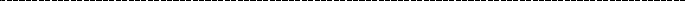 ※ルール受講を希望される方も、住所・氏名をお忘れなくご記入ください。①②新規更新＜＜Ｂ級Ｂ級Ｃ級Ｃ級＞＞③ルール受講＜11/1911/20＞④特例更新＜11/1911/20＞